EXPRES OKNA s.r.o. Lidická 700/19 602 00 Bmo - Veveří Telefon: 777 719 913 E-mail: expresokna@seznam.czTelefon: 777 719 913, fax:Lidická 700/19, 602 00 Bmo - Veveří	E-mail:	expresokna@seznam.czNabídka číslo: N-0844-18	http://	www.exokna.czDatum: 30.10.2018Atypická stěna + Balk.dveře s AL prahem	1ks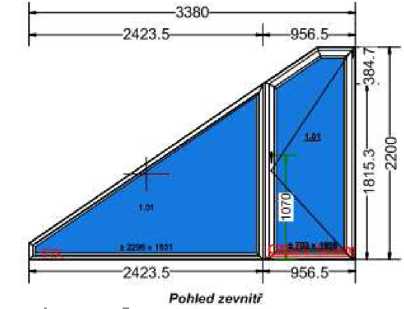 Šířka/výška 3630 / 2200 mm Profily: EKOLINEEkoLine 70 rovný ■Stavební otvor: 3650 x 2250 mm Šířka prof. kombinace: 115 mmBarva: bílá Kování: OkenníSklo: Dvojsklo Ug=l,0Connex 44.2 P2 8 mm -6 komor10 - Float 6mm - Argon.1ks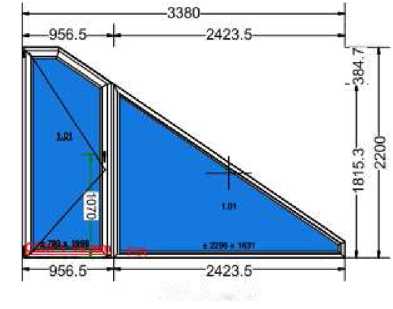 Šířka/výška 3630 / 2200 mm Profily: EKOLINEEkoLine 70 rovný - 6 komorStavební otvor: 3650 x 2250 mm Šířka prof. kombinace: 115 mmBarva: bílá Kování: OkenníSklo: Bezpečnostní sklo CONNEX P2 44.2-12-4	(24mm)Connex 44.2 P2 8 mm -10 - Float 6mm - Argon